Parishes of St John Vianney, West Denton andSt Cuthbert, ThrockleyParish Priest: Father Martin MorrisResident at: St John Vianney, Hillhead Parkway, West Denton, Newcastle upon Tyne NE5 1DPTelephone: 0191 2676063Email: stjohnvianneywestdenton@gmail.com Websites: www.stjohnvianneynewcastle.com             www.stcuthbertsthrockley.comWeek Commencing 5th May 20193rd Sunday of EasterPrayer of the Church - Week 3 Easter, Year C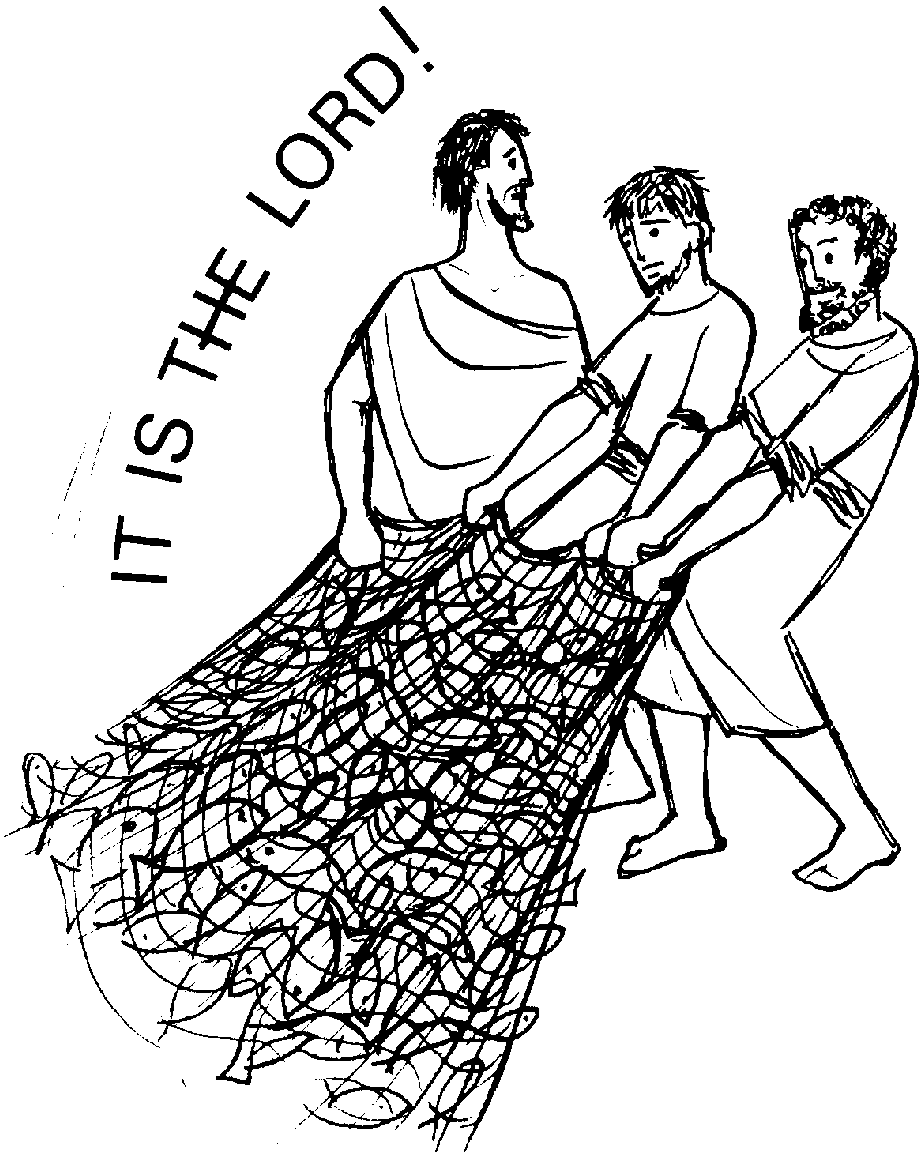 Visits to the Sick and Housebound - If you are aware of anyone who would like a visit, please contact Father Martin.Hospital Chaplaincy - Should you or a family member be going into the RVI or Freeman hospital and require a visit from the Hospital Chaplain, please contact the parish office.  Church Ministries and Prayers for the Sick - Please check the notice board each week for rotas and the names of our sick parishioners.Holy Souls and Masses for any Intentions - Envelopes are available in the porches should you wish to have a Mass said for any intention including anniversary of death and celebration Masses for special anniversaries and intentions.Sick and Retired Priests - There will be a retiring collection this weekend and the fund will remain open until 19th May for any private donations.Fair Trade Stall - Chris McAnelly will run a Fair Trade stall in St John Vianney hall after this Sunday’s Mass.Ladies Group - Come and join us on the first Tuesday of each month, 7.30 pm, in St John Vianney church hall.  Next meeting is Tuesday 7th May.  All are welcome.St Cuthbert's, Throckley, 50th Anniversary - A meeting will be held on Tuesday 7th May at 7.00 pm in the meeting room to start our preparations for St Cuthbert's 50th Anniversary.  We hope many volunteers and helpers will attend.  At the same time we will discuss our help to the joint celebration for Father Martin's Silver Jubilee between the two parishes.Craft Group - Come and join us on the second Wednesday of each month, 11.00 am-12.30 pm, in St John Vianney church hall.  Next meeting is Wednesday 8th May.  All are welcome.St John Vianney 200 Club - Please see notice boards for results of last draw.   Winnings still needing to be collected are available by contacting the parish office.  May Procession - Sunday 12th May, 4.00 pm, at Cheeseburn Grange, Stamfordham.  We will process in the beautiful grounds, recite the Rosary, concluding with Benediction in the historic chapel.  Refreshments afterwards.  All welcome. St Cuthbert's, Throckley - The rewire to the church will start the week beginning 13th May.  Work will last three weeks so weekday Mass will be held in the presbytery and Saturday Mass will remain in church during this time.Celebration of Marriage and Family Life - The Annual Mass celebrating marriage and family life will be held on Saturday 18th May, 11.00 am, at St. Mary's Cathedral.  The Mass will be celebrated by Bishop Robert Byrne.Father Paul Hannon, Missionary of Africa - Father Paul returned to the Father on 28th March and was buried with his religious family after his funeral on 5th April in Ealing, London, where he had lived for some time.  There will be a Memorial Mass at 12 noon on Saturday 25th May at St Robert's Church, Fenham, followed by refreshments.  His many friends, colleagues and ex-pupils of St John Vianney School are warmly invited to join members of his family in celebrating a life well lived in the service of Christ.  May he rest in peace.Confirmation Mass - On Friday 7th June thirty young people will receive the Holy Sacrament of Confirmation at St John Vianney church.  Father Martin Stempczyk (the Vicar General for the Diocese) will celebrate the Mass at 7.00 pm.  Let us keep all our young people in our prayers as they prepare for this wonderful Sacrament.  Next weekend, our young people will receive a blessing during Mass in preparation for their Confirmation.Journey in Faith - Any adult wishing to be confirmed and received into the Church next Easter should see Father Martin about this year's Journey in Faith preparation.   Weekly Parish DiaryWeek Commencing 5th May 2019  Weekly Parish DiaryWeek Commencing 5th May 2019  Weekly Parish DiaryWeek Commencing 5th May 2019Day/DateSt John VianneySt CuthbertSaturday 4thW10.00 am  First Holy Communion                   Mass4.45 pm-5.15 pm    Confession5.30 pm   Vigil MassJohn WoodsSunday 5thW11.00 am   MassPeople of the parishMonday 6thW10.00 am     MassAnthony CostelloTuesday 7thW6.00 pm     Exposition6.40 pm     Rosary7.00 pm     MassFor a successful operationWednesday 8thW9.00 am     Exposition9.35 am     Morning Prayer and                     Peace Rosary10.00 am   MassPatricia HaylockThursday 9thW7.00 pm   Novena to Our Lady                  of Perpetual Help9.30 am     Exposition10.00 am   MassJames and Leonara MarshallFriday 10thW6.00 pm    Exposition6.30 pm    MassDr Francis Van Lein10.00 am   MassAgnes and Bill KellySaturday 11thW10.00 am  First Holy Communion                   Mass4.45 pm-5.15 pm    Confession5.30 pm   Vigil MassStephen Woods and DunlavyfamilySunday 12thW11.00 am   MassEllen McInnes